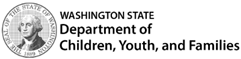 Archived Records Memo for AdoptionArchived Records Memo for AdoptionArchived Records Memo for AdoptionArchived Records Memo for AdoptionArchived Records Memo for AdoptionArchived Records Memo for AdoptionArchived Records Memo for AdoptionArchived Records Memo for AdoptionDATETO:	Adoption Archives	Adoption  Program ManagerTO:	Adoption Archives	Adoption  Program ManagerTO:	Adoption Archives	Adoption  Program ManagerTO:	Adoption Archives	Adoption  Program ManagerFROM: (NAME, OFFICE, REGION)FROM: (NAME, OFFICE, REGION)FROM: (NAME, OFFICE, REGION)CHILD’S BIRTH NAMECHILD’S BIRTH NAMECHILD’S BIRTH NAMEDATE OF BIRTHDATE OF BIRTHCHILD’S ADOPTED NAMECHILD’S ADOPTED NAMEBIRTH PARENT NAMEBIRTH PARENT NAMEBIRTH PARENT NAMEBIRTH PARENT NAMEBIRTH PARENT NAMEBIRTH PARENT NAMEBIRTH PARENT NAMEADOPTIVE PARENT NAMEADOPTIVE PARENT NAMEADOPTIVE PARENT NAMEADOPTIVE PARENT NAMEADOPTIVE PARENT NAMEADOPTIVE PARENT NAMEADOPTIVE PARENT NAMEDATE OF ADOPTION DECREESUPERIOR COURT WHERE ADOPTION WAS FINALIZEDSUPERIOR COURT WHERE ADOPTION WAS FINALIZEDSUPERIOR COURT WHERE ADOPTION WAS FINALIZEDSUPERIOR COURT WHERE ADOPTION WAS FINALIZEDSUPERIOR COURT WHERE ADOPTION WAS FINALIZEDSUPERIOR COURT WHERE ADOPTION WAS FINALIZEDNumber of Volumes:       Number of Volumes:       Number of Volumes:       Number of Volumes:       Number of Boxes:       Number of Boxes:       Number of Boxes:       Redacted disclosure (USB stick) password:       Redacted disclosure (USB stick) password:       Redacted disclosure (USB stick) password:       Redacted disclosure (USB stick) password:       Redacted disclosure (USB stick) password:       Redacted disclosure (USB stick) password:       Redacted disclosure (USB stick) password:       HQ Office Use OnlyHQ Office Use OnlyHQ Office Use OnlyHQ Office Use OnlyHQ Office Use OnlyHQ Office Use OnlyHQ Office Use Only	All required documents in file or in file upload.	  The Child and Family Medical Background Report (DCYF 13-041),	  Pre Adoption Disclosure is in file upload	  The Post Placement Report (DCYF 27-107)	  The Adoption Decree	  The Dismissal of Dependency Order	This record was sent to Headquarters without being properly prepared for archiving.  The following documents were 	not sent in the file or in file upload.		The Child and Family Medical Background Report (DCYF 13-041) 		The Child and Family Medical Background Report (DCYF 13-041) was unsigned	  Pre-Adoption Disclosure was not uploaded         The Post Placement (DCYF 27-107)		The Adoption Decree		The Dismissal of Dependency OrderDisposition:	File Archived	E-mail or telephone call to social worker requesting missing documents	File returned to case worker for proper archiving	All required documents in file or in file upload.	  The Child and Family Medical Background Report (DCYF 13-041),	  Pre Adoption Disclosure is in file upload	  The Post Placement Report (DCYF 27-107)	  The Adoption Decree	  The Dismissal of Dependency Order	This record was sent to Headquarters without being properly prepared for archiving.  The following documents were 	not sent in the file or in file upload.		The Child and Family Medical Background Report (DCYF 13-041) 		The Child and Family Medical Background Report (DCYF 13-041) was unsigned	  Pre-Adoption Disclosure was not uploaded         The Post Placement (DCYF 27-107)		The Adoption Decree		The Dismissal of Dependency OrderDisposition:	File Archived	E-mail or telephone call to social worker requesting missing documents	File returned to case worker for proper archiving	All required documents in file or in file upload.	  The Child and Family Medical Background Report (DCYF 13-041),	  Pre Adoption Disclosure is in file upload	  The Post Placement Report (DCYF 27-107)	  The Adoption Decree	  The Dismissal of Dependency Order	This record was sent to Headquarters without being properly prepared for archiving.  The following documents were 	not sent in the file or in file upload.		The Child and Family Medical Background Report (DCYF 13-041) 		The Child and Family Medical Background Report (DCYF 13-041) was unsigned	  Pre-Adoption Disclosure was not uploaded         The Post Placement (DCYF 27-107)		The Adoption Decree		The Dismissal of Dependency OrderDisposition:	File Archived	E-mail or telephone call to social worker requesting missing documents	File returned to case worker for proper archiving	All required documents in file or in file upload.	  The Child and Family Medical Background Report (DCYF 13-041),	  Pre Adoption Disclosure is in file upload	  The Post Placement Report (DCYF 27-107)	  The Adoption Decree	  The Dismissal of Dependency Order	This record was sent to Headquarters without being properly prepared for archiving.  The following documents were 	not sent in the file or in file upload.		The Child and Family Medical Background Report (DCYF 13-041) 		The Child and Family Medical Background Report (DCYF 13-041) was unsigned	  Pre-Adoption Disclosure was not uploaded         The Post Placement (DCYF 27-107)		The Adoption Decree		The Dismissal of Dependency OrderDisposition:	File Archived	E-mail or telephone call to social worker requesting missing documents	File returned to case worker for proper archiving	All required documents in file or in file upload.	  The Child and Family Medical Background Report (DCYF 13-041),	  Pre Adoption Disclosure is in file upload	  The Post Placement Report (DCYF 27-107)	  The Adoption Decree	  The Dismissal of Dependency Order	This record was sent to Headquarters without being properly prepared for archiving.  The following documents were 	not sent in the file or in file upload.		The Child and Family Medical Background Report (DCYF 13-041) 		The Child and Family Medical Background Report (DCYF 13-041) was unsigned	  Pre-Adoption Disclosure was not uploaded         The Post Placement (DCYF 27-107)		The Adoption Decree		The Dismissal of Dependency OrderDisposition:	File Archived	E-mail or telephone call to social worker requesting missing documents	File returned to case worker for proper archiving	All required documents in file or in file upload.	  The Child and Family Medical Background Report (DCYF 13-041),	  Pre Adoption Disclosure is in file upload	  The Post Placement Report (DCYF 27-107)	  The Adoption Decree	  The Dismissal of Dependency Order	This record was sent to Headquarters without being properly prepared for archiving.  The following documents were 	not sent in the file or in file upload.		The Child and Family Medical Background Report (DCYF 13-041) 		The Child and Family Medical Background Report (DCYF 13-041) was unsigned	  Pre-Adoption Disclosure was not uploaded         The Post Placement (DCYF 27-107)		The Adoption Decree		The Dismissal of Dependency OrderDisposition:	File Archived	E-mail or telephone call to social worker requesting missing documents	File returned to case worker for proper archiving	All required documents in file or in file upload.	  The Child and Family Medical Background Report (DCYF 13-041),	  Pre Adoption Disclosure is in file upload	  The Post Placement Report (DCYF 27-107)	  The Adoption Decree	  The Dismissal of Dependency Order	This record was sent to Headquarters without being properly prepared for archiving.  The following documents were 	not sent in the file or in file upload.		The Child and Family Medical Background Report (DCYF 13-041) 		The Child and Family Medical Background Report (DCYF 13-041) was unsigned	  Pre-Adoption Disclosure was not uploaded         The Post Placement (DCYF 27-107)		The Adoption Decree		The Dismissal of Dependency OrderDisposition:	File Archived	E-mail or telephone call to social worker requesting missing documents	File returned to case worker for proper archivingNumber of Volumes:       Number of Volumes:       Number of Volumes:       Number of Volumes:       Number of Boxes:       Number of Boxes:       Number of Boxes:       